Pre Activity: Q&A Cards, MP3Listening CD track #1 to #10 Main Activity: Gap Filling Worksheet      Name :                         Post Activity: Writing worksheet, homeworkName :                          Gerund or Infinitive – Fill in the correct form.1. Mary enjoys ___________________ to music. (listen)2. I don’t mind ___________________ the washing up. (do)3. Irregular verbs are not easy ___________________ . (remember)4. Mathew is really good at ___________________ . (cook)5. She waited ___________________ a movie ticket. (buy)6. The doctor encouraged his patients ___________________ healthy food. (eat)7. She is interested in ___________________ a doctor. (become)8. He is saving money ___________________ a new car. (buy)9. My favorite hobby is ___________________ . (cook)10. My father helped me ___________________ my homework. (do)11. She advised me ___________________ a doctor as soon as possible. (see)12. I don’t feel like ___________________ English today. (study)13. She considered ___________________ to New York. (move)14. Sheila stopped ___________________ hello to her friends. (say)15. It’s no use ___________________ over spilt milk. (cry)16. The following questions are easy ___________________ . (answer)17. She told us where ___________________ the necessary material. (find)18. Would you mind ___________________ this letter for me? (post)19. They suggested ___________________ by bus. (travel)20. We plan ___________________ to Europe this summer(go)21. It seems difficult ___________________ everything about the topic. (know)22. Just avoid ___________________ unnecessary mistakes. (make)23. We are used ___________________ up early in the morning. (get)24. She enjoys ___________________ . (paint)25. I forgot ___________________ the door when I left. (lock)SOS Activity: Pictionary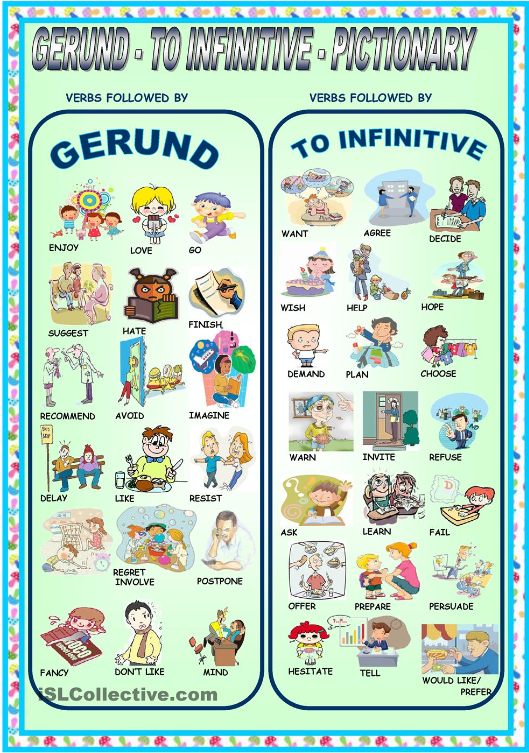 Listening   ☐ Speaking   ☐ Reading   ☐ Grammar  ☐ WritingTopic: Verb “mind” for making requestsInstructor:KateLevel:Pre-IntermediateStudents:12Length:50 MinutesMaterials:White board, board markersListening CD & CD PlayerSpeaking Q&A Dialogue cards (2 set, 12 pieces)Listening worksheet (12 copies each) - gap fillingWriting worksheet (12 copies each) - homeworkAims:To learn “mind” for making requests (If we are asking a stranger to do something for us or we might use it if we are making a big request.)To practice how to answer for “mind” questionsTo be able to use Do you mind ~ing? Do you mind if~? To learn different meaning when we use “mind” with people we know wellLanguage Skills:Reading : “mind” dialogue cardsListening : “mind” short conversationSpeaking : “mind” questions and answersWriting :  “mind”+gerund Language Systems:Grammatical : verb “mind” + gerund (the following verb)Function : “mind” used in questions and different expressionsStructure : being sarcastic requestAssumptions:Students already know : How the class is set up and run (there will be 4 student groups at each table)The teacher’s style of teaching and the pace of the courseAll of the students are elementary school students (Age 10~11)Anticipated Errors and Solutions: Students may not be able to predict meaning of “mind” easily.→ Let them listen to the tracks again until they understands situation.Students may not be able to answer “mind” questions→ Let students answers repeatedly after teacher writes answers on board.If time is short→ Cut post-activity discussion short and only ask 2-3 students to share their opinions about different situation of using “mind”.If students finish their tasks earlier than anticipated→ Either explain a couple of examples from writing worksheet given as a homework or do SOS activity. References:https://youtu.be/q3LZXEp5nas http://www.english-grammar.at/worksheets/gerund_infinitive/gi2.pdfhttps://en.islcollective.com/resources/printables/worksheets_doc_docx/gerund_-_to_infinitive_-_pictionary/gerunds-and-infinitives/5833Lead-InLead-InLead-InMaterials: Board, boar markerMaterials: Board, boar markerMaterials: Board, boar markerTimeSet UpProcedure3 minWhole ClassTeacher TalkHello everyone, how are you today? The find dust is really bad today. Do you mind closing the window?(Pointing at one student) We’d better close the window.(Elicit questions for requesting something & write them on the board)Like I said, the verb “mind” is very useful for making requests. So today we will listen some conversation using “mind” questions.But first, we will practice some questions and answers. Pre-ActivityPre-ActivityPre-ActivityMaterials: Q&A Cards, CD PlayerMaterials: Q&A Cards, CD PlayerMaterials: Q&A Cards, CD PlayerTimeSet UpProcedure12 minWhole ClassIndividuallyWhole ClassI. Q&A Dialogue cardsInstruction Distribute the first set of Q&A cards to the students (1 set consisting of 6 questions and answers)Students have one card per person. When teacher plays CD and listen to question, the student who has the card stands and show it to other students. The student who has the right answer card stands up and reads it loudly. Then the teacher checks the answer and tells students if the answer is right or gives them a second chance. When students have 6 answers correctly, and then distribute the second set of Q&A cards to them. (Same as above) Monitor discreetly. Answer students if they ask questions.Give time warning: 30 seconds left. Be flexible with time. Give 1 more minute if they need it.- Go through questions and answers one by one- Elicit the meaning from students- Explain the meaning if necessaryMain ActivityMain ActivityMain ActivityMaterials: CD & CD player, Listening Worksheet Materials: CD & CD player, Listening Worksheet Materials: CD & CD player, Listening Worksheet TimeSet UpProcedure20 minWhole ClassIndividuallyI. Listening for the Main Idea (general understanding)InstructionsPut your pens down. Listen to the track #1 to #10. Can you think of situation for each track? Do they have same meaning?  CCQCan you take notes? What are you supposed to think about?(Play tracks 1 through 10 without stopping)Do you want to listen again? Yes → Have them listen one more time. No → Have them share their thoughts.2. Listening for details.InstructionsNow listen to the conversation one by one this time. Answer the questions on the worksheet as you listen. Work individually. CCQWhat are you supposed to do? Are you working alone? (Distribute Gap Filling worksheet)Play track #1.Let students write answers as they listen.Do you need to listen again?  Yes → Play track 1 again. No → Play track 2.Now compare the answers with your group members. Check the answers with teacher one by one. If there is anything missing: pause the CD right there and let students say it out loud.Go through all tracks. Post ActivityPost ActivityPost ActivityMaterials: Writing worksheet(homework), Board & board markerMaterials: Writing worksheet(homework), Board & board markerMaterials: Writing worksheet(homework), Board & board markerTimeSet UpProcedure15 minWhole ClassGroupsI. Free Production InstructionsWhat other situation can you think of using “mind”? Discuss with your group. You have 3 minutes. CCQAre you working in pairs? For how long?Monitor actively and participate within each group.Share students’ opinions.Take 2~3 volunteers if running out of time.II. Conclude lessonElicit today’s expressions using “mind”Distribute Writing worksheet as homeworkGood job everyone today. See you guys tomorrow! SOS ActivitySOS ActivitySOS ActivityMaterials: Pictionary “gerund” & “to infinitive”Materials: Pictionary “gerund” & “to infinitive”Materials: Pictionary “gerund” & “to infinitive”TimeSet UpProcedure5 minWhole ClassThis is a Pictionary about verbs followed by gerunds.Listen and repeat verb one by one after teacher. Do you mind turning down the volume?Will you buy me fried chicken tonight?Do you mind doing volunteer work with me?Do you mind going to the hospital with me?Would you mind opening the window?Would you mind going swimming this Saturday?Of course not. I’ll turn it down right away.No, I won’t. I don’t have money.Not at all. Let’s visit 1365 to find one.No, I don’t. I want to see a doctor, too.Sorry, but I would. I have a cold.Not at all. I like water sports a lot.Would you mind turning up the heat?Do you mind showing your homework to me?Do you mind emptying the trash can?Would you mind having noodle at my house?Can you clean the classroom?Can you sing a 2NE1 song for me?Yes, I would. It’s too hot here.Yes. I think you should do your homework by yourself.No, I don’t. I’ll go out and empty it.Sorry, I have to go home asap.Okay. I’m very good at cleaning!Yes, I can. I can sing all the songs of that group.Listening track #1A: Excuse me, Would you mind taking a photo for us?B: No, not at all. A: Thank you.Listening track #2A: OK, I'm off.B: Oh, are you going past the supermarket?A: Yes, but I haven't got much time.B: We need milk.A: OK, I can get that. B: Good. And would you mind getting these things too?A: This is a long list. B: Yes, thanks very much.Listening track #3A: Do you mind if I borrow this?B: Sure, no problem. A: Thank you.Listening track #4A: Do you mind if I sit here?B: Oh no, not at all. A: Thank you.Listening track #5A: Do you mind if I have the last one?B: No, take it.A: Thank you.Listening track #6A: Did you post that letter?B: You mean this letter?A: Never mind. I'll post this afternoon.Listening track #7A: So, let's look at sales.B: I'm afraid we don't have this month's figures yet.A: Never mind. We can use last month'sB: Oh good. Last month's were better. Listening track #8A: I can't open this jar.B: Do you want some help?A: Oh, never mind. I got it. Thanks anyway.B: Good. Listening track #9A: I can't get reception. B: Do you mind if I use your phone?A: No.B: Oh hang on. Never mind. It's working.Listening track #10A: I think it's an interesting idea.B: I agree. I think there are possibilities here. A: What do you think jay?B: Jay!C: What?A: Would you mind putting your cell phone away?C: Oh sorry!Listening track #1A: Excuse me, Would you (      ) a photo for us?B: No, (         ). A: Thank you.Listening track #2A: OK, I'm off.B: Oh, are you (                    )?A: Yes, but I haven't got (             ).B: We need milk.A: OK, I can get that. B: Good. And would you (     ) these things too?A: This is a long list. B: Yes, thanks very much.Listening track #3A: Do you (                ) this?B: Sure, (            ). A: Thank you.Listening track #4A: Do you (                   ) here?B: Oh no, not at all. A: Thank you.Listening track #5A: Do you (             ) the last one?B: (      ,         ).A: Thank you.Listening track #6A: Did you post that letter?B: You mean this letter?A: (            ). I'll post this afternoon.Listening track #7A: So, let's look at sales.B: I'm (        ) we don't have this month's figures yet.A: (    ). (                .)B: Oh good. Last month's (           ).Listening track #8A: (                       .)B: Do you want some help?A: Oh, (          ). (               ). Thanks anyway.B: Good.  Listening track #9A: (                 ). B: Do you (             ) your phone?A: No.B: Oh (    .       .) It's working.Listening track #10A: I think it's an interesting idea.B: I agree. I think there are possibilities here. A: (                     )B: Jay!C: What?A: (           ) your cell phone (     )?C: (          !)